2019 ITS世界大會組團參展公告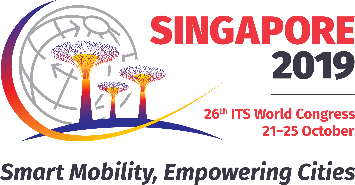 2019年新加坡第26屆智慧運輸世界大會26th ITS World Congress Singapore 20192019年第26屆智慧運輸世界大會將於2019年10月21~25日在新加坡新達城國際會議展覽中心舉行，大會主題：Smart Mobility, Empowering Cities。今年新加坡世界大會邀集國際系統整合業者、車廠、汽車電子、電子地圖應用、5G通訊及各國智慧運輸管理機關等單位如NCS、Sopra Steria、ST Engineering、HERE、MITSUBISHI、PTV Group、NETS、TOYOTA、BOSCH、Kapsch、NOKIA、DENSO、Panasonic、HONDA、AISIN、Siemens、3M、Tom Tom、Forum 8、Citilog等國際大廠參與盛會，預計將有世界100個以上國家/地區代表、1萬餘人出席，大會活動包含研討論壇、展覽、展示及技術參觀等項目，盛況精彩可期。本會每年組團參展ITS世界大會，延續往年ITS世界大會，今年邀請到交通部林佳龍部長將計畫共同率領參與盛會，本會將協助會員積極爭取國際商機，並呈現台灣ITS建設成果，展現建立台灣智慧運輸島的願景。今年本會「ITS台灣館」獲得經濟部國際貿易局補助新台幣1,096,000元(發文字號：貿展字第1080250010號函)，攤位面積90平方公尺，台灣館主題：「ITS Taiwan 5S：Safe•Smooth•Seamless•Sharing•Sustainable」。參展費用每一單位目前預估為新台幣55萬元，歡迎有興趣推展國際商機的會員參與！ 敬邀國內有關交通運輸、車輛工業、車載資通訊、電信產業、學術與研究單位及政府機關等先進，一同聯手進軍2019年第26屆新加坡ITS世界大會。大會註冊於8月19日前享早鳥優惠！敬請把握！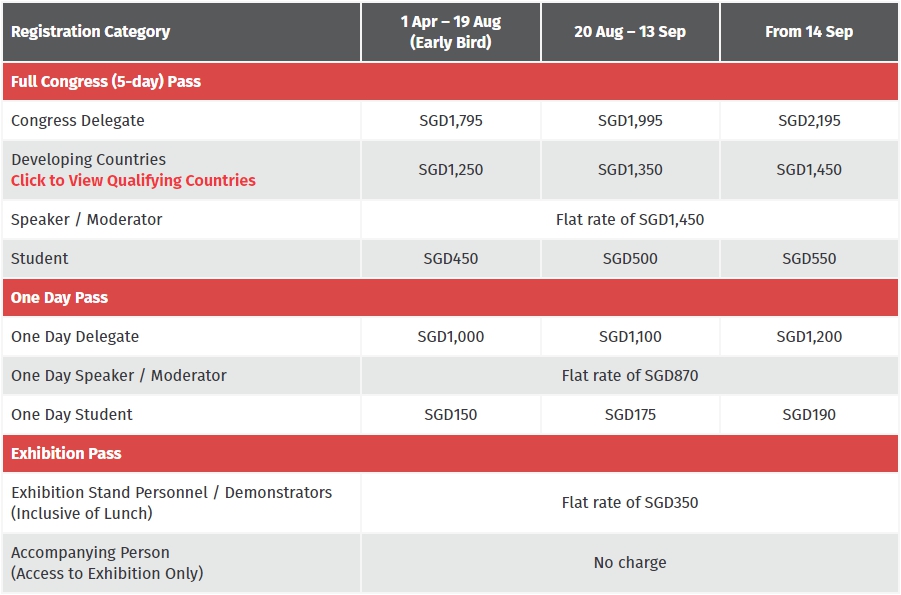 註冊請至新加坡ITS世界大會官網：https://itsworldcongress2019.com/ 組團規劃：7天6夜：10/20~10/26，團費：(單人房)新台幣51,000元、(兩人一室)新台幣36,500元【含桃園-新加坡機票及稅金、新加坡機場飯店接駁、台灣之夜晚宴、6晚住宿、飯店早餐、保險】※住宿飯店：大會指定飯店Hotel Grand Pacific (步行10分鐘抵達會場)，飯店官網：http://www.hotelgrandpacific.com.sg。※組團報價不包含大會註冊費用，註冊請至大會官網：https://itsworldcongress2019.com/建議行程表：2019年新加坡第26屆智慧運輸世界大會 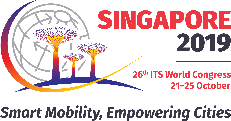 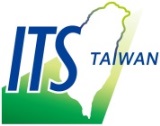 ~登記報名表 ~FAX TO：張祖誠 先生 TEL：02-2364-3100 ext.14                       請利用Fax：02-2364-3101 或E-mail：tzu-cherng@its-taiwan.org.tw回覆From：                            TEL：                            繳費方式：繳費方式：訂金15,000元，由合作承辦旅行社良友旅行社收取團費並開立代收轉付證明。承辦旅行社：良友旅行社(北市旅行業公會會員第2126號，品保協會會員第北0490號)承辦聯絡人：楊昌齡小姐，專線：02-28910456，E-mail：dabbie.yang@ftstour.com.tw2019年新加坡第26屆ITS世界大會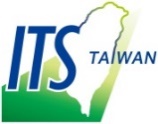 台灣館聯合參展報名表參展辦法：請於報名一週內時繳交訂金新台幣20萬元整，並於2019年9月6日前付清餘款。本會將依承租展位數量及報名繳費時間，選定展位位置。參展費用包含統一裝潢，如有其他需求由參展單位負擔費用。最新消息請密切注意本會網站訊息 www.its-taiwan.org.tw 天數日期地點班機及活動110/20(日)台北桃園新加坡07:20 桃園機場第二航廈集合09:25 搭乘長榮航空BR215 0925/1350 13:50 預計13:50抵達新加坡樟宜機場19:00~21:00 台灣之夜晚宴210/21(一)新加坡10:00~17:00 ITS台灣館佈展09:00~10:30大會議程開始 (SIS & TS Session)11:00~12:30大會議程開始 (SIS & TS Session)14:00~15:30大會議程開始 (SIS & TS Session)16:00~17:00 OPENING CEREMONY 大會開幕典禮17:00~19:00 Welcome reception 歡迎酒會17:00~19:00 Exhibition Open310/22(二)新加坡08:30~17:30 參加會議、技術參觀、展覽參觀11:00~12:30 Plenary Session 115:30~16:30 台灣館交流酒會 Taiwan Pavilion Reception (暫定)410/23(三)新加坡08:30~17:30 參加會議、技術參觀、展覽參觀11:00~12:30 Plenary Session 2 交通部科顧室王穆衡主任演講18:30 Gala Dinner (Flower Field Hall, Gardens by the Bay)510/24(四)新加坡08:30~17:30 參加會議、技術參觀、展覽參觀610/25(五)新加坡08:30~13:30參加會議、技術參觀、展覽參觀13:30 撤展13:30~15:00 Plenary Session 315:00~16:00 CLOSING CEREMONY 大會閉幕典禮710/26(六)新加坡台北桃園12:30 於下榻飯店搭乘接駁專車前往機場13:00 抵達新加坡樟宜機場15:10 搭乘長榮航空BR216 1510/195019:50 預計19:15抵達桃園機場登記報名表登記報名表登記報名表登記報名表□ 單人房，10/20~10/26，6晚住宿，新台幣51,000元/人□ 兩人一室，10/20~10/26，6晚住宿，新台幣36,500元/人【含桃園-新加坡機票及稅金、新加坡機場飯店接駁、台灣之夜晚宴、6晚住宿、飯店早餐、保險】□ 僅參加台灣之夜，每人新台幣 3,000元共計：新台幣                       元□ 單人房，10/20~10/26，6晚住宿，新台幣51,000元/人□ 兩人一室，10/20~10/26，6晚住宿，新台幣36,500元/人【含桃園-新加坡機票及稅金、新加坡機場飯店接駁、台灣之夜晚宴、6晚住宿、飯店早餐、保險】□ 僅參加台灣之夜，每人新台幣 3,000元共計：新台幣                       元□ 單人房，10/20~10/26，6晚住宿，新台幣51,000元/人□ 兩人一室，10/20~10/26，6晚住宿，新台幣36,500元/人【含桃園-新加坡機票及稅金、新加坡機場飯店接駁、台灣之夜晚宴、6晚住宿、飯店早餐、保險】□ 僅參加台灣之夜，每人新台幣 3,000元共計：新台幣                       元□ 單人房，10/20~10/26，6晚住宿，新台幣51,000元/人□ 兩人一室，10/20~10/26，6晚住宿，新台幣36,500元/人【含桃園-新加坡機票及稅金、新加坡機場飯店接駁、台灣之夜晚宴、6晚住宿、飯店早餐、保險】□ 僅參加台灣之夜，每人新台幣 3,000元共計：新台幣                       元以下包括護照代辦須另外付費，<請勾選>以下包括護照代辦須另外付費，<請勾選>以下包括護照代辦須另外付費，<請勾選>以下包括護照代辦須另外付費，<請勾選>是否代辦護照□ 是，費用新台幣1,400元   □ 否   (護照過期者須先重辦)□ 是，費用新台幣1,400元   □ 否   (護照過期者須先重辦)□ 是，費用新台幣1,400元   □ 否   (護照過期者須先重辦)個 人 資 料個 人 資 料個 人 資 料個 人 資 料中文姓名英文姓名(同護照)身份證字號出生日期公元       年    月    日任職單位職稱電話傳真行動電話E-mail通訊住址隨 團 眷 屬 資 料隨 團 眷 屬 資 料隨 團 眷 屬 資 料隨 團 眷 屬 資 料隨 團 眷 屬 資 料中文姓名英文姓名(同護照)出生年月日身份證字號1公司名稱（中）（中）（中）（中）公司名稱（英）（英）（英）（英）統一編號部門地址(將以此地址寄發收據)(將以此地址寄發收據)(將以此地址寄發收據)(將以此地址寄發收據)單位電話單位傳真單位傳真網址聯絡人職稱職稱電話傳真傳真行動電話EmailEmail展示項目英文收費方式□ 新台幣55萬元【本會已申請經濟部國際貿易局參展補助1,096,000元(發文字號：貿展字第1080250010號函)，依規定50%補助款須直接補助參展單位，本參展費用已含直接補助款，參展單位須提供領據暨切結書，以利本會辦理國貿局補助核銷】□ 新台幣55萬元【本會已申請經濟部國際貿易局參展補助1,096,000元(發文字號：貿展字第1080250010號函)，依規定50%補助款須直接補助參展單位，本參展費用已含直接補助款，參展單位須提供領據暨切結書，以利本會辦理國貿局補助核銷】□ 新台幣55萬元【本會已申請經濟部國際貿易局參展補助1,096,000元(發文字號：貿展字第1080250010號函)，依規定50%補助款須直接補助參展單位，本參展費用已含直接補助款，參展單位須提供領據暨切結書，以利本會辦理國貿局補助核銷】□ 新台幣55萬元【本會已申請經濟部國際貿易局參展補助1,096,000元(發文字號：貿展字第1080250010號函)，依規定50%補助款須直接補助參展單位，本參展費用已含直接補助款，參展單位須提供領據暨切結書，以利本會辦理國貿局補助核銷】展位內容本會提供展示牆面、液晶電視、海報輸出、展示櫃、投射燈及台灣館交流酒會。其餘如海報設計1~2張 (海報尺寸，確認後通知)、其他裝潢材料及其他裝潢需求由參展單位負擔費用。本會提供展示牆面、液晶電視、海報輸出、展示櫃、投射燈及台灣館交流酒會。其餘如海報設計1~2張 (海報尺寸，確認後通知)、其他裝潢材料及其他裝潢需求由參展單位負擔費用。本會提供展示牆面、液晶電視、海報輸出、展示櫃、投射燈及台灣館交流酒會。其餘如海報設計1~2張 (海報尺寸，確認後通知)、其他裝潢材料及其他裝潢需求由參展單位負擔費用。本會提供展示牆面、液晶電視、海報輸出、展示櫃、投射燈及台灣館交流酒會。其餘如海報設計1~2張 (海報尺寸，確認後通知)、其他裝潢材料及其他裝潢需求由參展單位負擔費用。付款方式□ 匯款  □ 簽發即期支票□ 匯款  □ 簽發即期支票□ 匯款  □ 簽發即期支票□ 匯款  □ 簽發即期支票付款方式訂金：新台幣                         元整訂金：新台幣                         元整餘額：新台幣                         元整餘額：新台幣                         元整付款方式銀行資訊銀行名稱：國泰世華銀行 古亭分行銀行帳號：030501162716帳戶名稱：社團法人中華智慧運輸協會支票抬頭：社團法人中華智慧運輸協會本會地址：台北市羅斯福路三段95號10樓之1銀行資訊銀行名稱：國泰世華銀行 古亭分行銀行帳號：030501162716帳戶名稱：社團法人中華智慧運輸協會支票抬頭：社團法人中華智慧運輸協會本會地址：台北市羅斯福路三段95號10樓之1簽章 (聯絡人及公司章)填表日期:        年        月        日  簽章 (聯絡人及公司章)填表日期:        年        月        日  